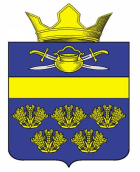 АДМИНИСТРАЦИЯ ВЕРХНЕКУРМОЯРСКОГО СЕЛЬСКОГО ПОСЕЛЕНИЯ КОТЕЛЬНИКОВСКОГО МУНИЦИПАЛЬНОГО РАЙОНА ВОЛГОГРАДСКОЙ ОБЛАСТИот  27 января      2023                                                                    №1Об утверждении административного регламента предоставления администрацией  Верхнекурмоярского сельского поселения Котельниковского муниципального района Волгоградской области муниципальной услуги «Признание  садового дома жилым домом и жилого дома садовым домом»В соответствии с Федеральным законом от 06.10.2003 г. № 131-ФЗ «Об общих принципах организации местного самоуправления в Российской Федерации», Федеральным законом от 27.07.2010 г. № 210-ФЗ «Об организации предоставления государственных и муниципальных услуг», Уставом Верхнекурмоярского сельского поселения  Котельниковского муниципального района Волгоградской области, постановлением администрации Верхнекурмоярского сельского поселения Котельниковского муниципального района Волгоградской области от 22.11.2018 г. № 65 «О порядке разработки и утверждения административных регламентов предоставления муниципальных услуг» администрация Верхнекурмоярского сельского поселения Котельниковского муниципального района Волгоградской области постановляет:1. Утвердить прилагаемый административный регламент предоставления администрацией  Верхнекурмоярского сельского поселения Котельниковского муниципального района Волгоградской области муниципальной услуги «Признание садового дома жилым домом и жилого дома садовым домом».2. Считать утратившим силу:- постановление администрации Верхнекурмоярского сельского поселения Котельниковского муниципального района Волгоградской области от 27.12.2021 №66 «О внесении изменений в постановление администрации Верхнекурмоярского сельского поселения от 07.06.2019 г. № 26 «Об утверждении административного регламента предоставления администрацией Верхнекурмоярского сельского поселения Котельниковского муниципального района Волгоградской области муниципальной услуги «Признание садового дома жилым домом и жилого дома садовым домом в Верхнекурмоярском сельском поселении»;- постановление администрации Верхнекурмоярского сельского поселения Котельниковского муниципального района Волгоградской области от 01.07.2022 №22 «О внесении изменений в постановление администрации Верхнекурмоярского сельского поселения от 07.06.2019 г. № 26 «Об утверждении административного регламента предоставления администрацией Верхнекурмоярского сельского поселения Котельниковского муниципального района Волгоградской области муниципальной услуги «Признание садового дома жилым домом и жилого дома садовым домом в Верхнекурмоярском сельском поселении».3. Настоящее постановление вступает в силу после его официального обнародования.Глава Верхнекурмоярскогосельского поселения                                                         А.С.МельниковУтвержден постановлением администрации Верхнекурмоярскогосельского поселения Котельниковскогомуниципального районаВолгоградской областиот 27 января 2023 г. № 1Административный регламентпредоставления муниципальной услуги "Признание садового дома жилым домом и жилого дома садовым домом"1. Общие положения1.1. Предмет регулированияНастоящий административный регламент устанавливает порядок предоставления муниципальной услуги "Признание садового дома жилым домом и жилого дома садовым домом" (далее именуются – муниципальная услуга, административный регламент) и стандарт предоставления муниципальной услуги, в том числе определяет сроки и последовательность административных процедур при предоставлении муниципальной услуги администрации Верхнекурмоярского сельского поселения Котельниковского муниципального района Волгоградской области.1.2. Заявителями на получение муниципальной услуги являются собственники садового дома или жилого дома, расположенных 
на территории  Верхнекурмоярского сельского поселения  или уполномоченные ими лица.1.3. Порядок информирования  заявителей о предоставлении муниципальной услуги:1.3.1. Сведения о месте нахождения, контактных телефонах, графике работы, адреса сайта, а также электронной почты и (или) формы обратной связи, администрации Верхнекурмоярского сельского поселения Котельниковского муниципального района Волгоградской области, организаций, участвующих в предоставлении муниципальной услуги, многофункционального центра (далее – МФЦ):404376 Волгоградская область, Котельниковский район, хутор Весёлый, ул.Центальная,27.Телефон для справок: 8(84476)7-53-43 Факс:8 (84476)7-53-43  Электронный адрес:  wkyrman@yandex.ru График работы: понедельник-пятница –с 8.00 до16.00 часов                            перерыв на обед с 12.00 до 13.00 часов                             суббота-воскресенье - выходной Информацию о местонахождении и графиках работы МФЦ также можно получить с использованием государственной информационной системы "Единый портал сети центров и офисов "Мои Документы" (МФЦ) Волгоградской области" (http://mfc.volganet.ru).1.3.2. Информацию о порядке предоставления муниципальной услуги заявитель может получить:непосредственно в администрации Верхнекурмоярского сельского поселения Котельниковского муниципального района Волгоградской области (информационные стенды, устное информирование по телефону, а также на личном приеме должностного лица  администрации Верхнекурмоярского сельского поселения Котельниковского муниципального района Волгоградской области;по почте, в том числе электронной (wkyrman@yandex.ru), в случае письменного обращения заявителя;в сети Интернет на официальном сайте администрации Верхнекурмоярского сельского поселения Котельниковского муниципального района Волгоградской области( http://верхнекурмоярское.рф), на Едином портале государственных и муниципальных услуг (функций) являющемся федеральной государственной информационной системой, обеспечивающей предоставление государственных и муниципальных услуг в электронной форме (далее – Единый портал государственных и муниципальных услуг) (www.gosuslugi.ru).2. Стандарт предоставления муниципальной услуги2.1. Наименование муниципальной услуги – "Признание садового дома жилым домом и жилого дома садовым домом".2.2. Муниципальная услуга предоставляется администрацией Верхнекурмоярского сельского поселения Котельниковского муниципального района Волгоградской области  (далее – уполномоченный орган). 2.3. Результатом предоставления муниципальной услуги является:решение уполномоченного органа о признании садового дома жилым домом или жилого дома садовым домом;решение уполномоченного органа об отказе в признании садового дома жилым домом или жилого дома садовым домом.2.4. Срок предоставления муниципальной услуги.Уполномоченный орган принимает решение о признании садового дома жилым домом или жилого дома садовым домом, либо решение об отказе 
в признании садового дома жилым домом или жилого дома садовым, не позднее чем через 45 календарных дней со дня подачи заявления.Уполномоченный орган направляет заявителю решение о признании (об отказе в признании) садового дома жилым домом или жилого дома садовым домом не позднее чем через 3 рабочих дня со дня принятия соответствующего решения. 2.5. Правовыми основаниями для предоставления муниципальной услуги являются следующие нормативные правовые акты:Конституция Российской Федерации ("Российская газета", № 7, 
21.01. 2009, Собрание законодательства Российской Федерации, 26.01.2009 , № 4, ст. 445, "Парламентская газета", № 4, 23 – 29.01.2009);Жилищный кодекс Российской Федерации от 29.12.2004 № 188-ФЗ (Собрание законодательства Российской Федерации, 205, № 1 (ч.1),                статья 14, "Российская газета", № 1, 12.01.2005, "Парламентская газета", № 7-8, 07.01.2005);Федеральный закон от 24.11.1995 № 181-ФЗ "О социальной защите инвалидов в Российской Федерации" (Собрание законодательства Российской Федерации от 27.11.1995 № 48, ст. 4563, "Российская газета"                от 02.12.1995 № 234);Федеральный закон от 06.10.2003 № 131-ФЗ "Об общих принципах организации местного самоуправления в Российской Федерации" (Собрание законодательства Российской Федерации от 06.10.2003 № 40, ст. 3822, "Парламентская газета" от 08.10.2003 № 186, "Российская газета"                         от 08.10.2003 № 202);Федеральный закон от 02 мая . № 59-ФЗ "О порядке рассмотрения обращений граждан Российской Федерации" (Собрание законодательства Российской Федерации, 08.05.2006, № 19, ст. 2060, "Российская газета",            № 95, 05.05.2006);Федеральный закон от 09.02. 2009 № 8-ФЗ "Об обеспечении доступа к информации о деятельности государственных органов и органов местного самоуправления" ("Российская газета", № 25, 13.02.2009, "Собрание законодательства Российской Федерации", 16.02.2009, № 7, ст. 776, "Парламентская газета", № 8, 13 – 19.02.2009);Федеральный закон от 30.12.2009 № 384-ФЗ "Технический регламент о безопасности зданий и сооружений" ("Российская газета",
№ 255, 31.12.2009, "Собрание законодательства Российской Федерации", 04.01.2010, № 1, ст. 5);Федеральный закон от 27.07.2010 № 210-ФЗ "Об организации предоставления государственных и муниципальных услуг" (Собрание законодательства Российской Федерации от 02.08.2010 № 31, ст. 4179, "Российская газета" от 30.07.2010 № 168);Федеральный закон от 06.04.2011№ 63-ФЗ "Об электронной подписи" ("Парламентская газета" от 08 – 14.04.2011 № 17, "Российская газета"                   от 08.04. 2011 № 75, Собрание законодательства Российской Федерации                 от 11.04.2011 № 15, ст. 2036);Федеральный закон от 13.07.2015 № 218-ФЗ "О государственной регистрации недвижимости" ("Российская газета", № 156, 17.07.2015, "Собрание законодательства Российской Федерации", 20.07.2015, № 29 (ч. I), ст. 4344);Федеральный закон от 29.07.2017 № 217-ФЗ "О ведении гражданами садоводства и огородничества для собственных нужд и о внесении изменений в отдельные законодательные акты Российской Федерации" (Официальный интернет-портал правовой информации http://pravo.gov.ru, 30.07.2017, "Собрание законодательства РФ", 31.07.2017, № 31 (ч. I), ст. 4766, "Российская газета", № 169, 02.08.2017);постановление Правительства Российской Федерации от 28.01.2006          № 47 "Об утверждении Положения о признании помещения жилым помещением, жилого помещения непригодным для проживания, многоквартирного дома аварийным и подлежащим сносу или реконструкции, садового дома жилым домом и жилого дома садовым домом" (Собрание законодательства Российской Федерации от 06.02.2006 № 6, статья 702, "Российская газета" от 10.02.2006 № 28);постановление Правительства Российской Федерации от 25.06.2012            № 634 "О видах электронной подписи, использование которых допускается при обращении за получением государственных и муниципальных услуг" ("Российская газета", № 148, 02.07.2012, "Собрание законодательства Российской Федерации", 02.07.2012, № 27, ст. 3744);постановление Правительства Российской Федерации от 25.08.2012            № 852 "Об утверждении Правил использования усиленной квалифицированной электронной подписи при обращении за получением государственных и муниципальных услуг и о внесении изменения в Правила разработки и утверждения административных регламентов предоставления государственных услуг" ("Российская газета", № 200, 31.08.2012, "Собрание законодательства Российской Федерации", № 36, 03.09.2012, ст. 4903);постановление Правительства Российской Федерации от 26.03.2016           № 236 "О требованиях к предоставлению в электронной форме государственных и муниципальных услуг" (Официальный интернет-портал правовой информации http://www.pravo.gov.ru, 05.04.2016, "Российская газета, № 75, 08.04.2016, "Собрание законодательства Российской Федерации", 11.04.2016, № 15, ст. 2084);Устав Верхнекурмоярского сельского поселения Котельниковского муниципального района Волгоградской области;Постановление администрации Верхнекурмоярского сельского поселения Котельниковского муниципального района Волгоградской области  от  22.11.2018 г. № 65 «О Порядке разработки и утверждения административных регламентов предоставления муниципальных услуг». 2.6. Исчерпывающий перечень документов, необходимых для предоставления муниципальной услуги.2.6.1. Исчерпывающий перечень документов, которые заявитель должен представить самостоятельно для признания садового дома жилым домом или жилого дома садовым домом:1) заявление о признании садового дома жилым домом или жилого дома садовым домом по форме согласно приложению к настоящему административному регламенту (далее - заявление), в котором должны быть указаны:- кадастровый номер садового дома или жилого дома и кадастровый номер земельного участка, на котором расположен садовый дом или жилой дом;- почтовый адрес заявителя или адрес электронной почты заявителя;- способ получения решения уполномоченного органа местного самоуправления и иных предусмотренных настоящим административным регламентом документов (почтовое отправление с уведомлением о вручении, электронная почта, получение лично в многофункциональном центре, получение лично в уполномоченном органе местного самоуправления);2) правоустанавливающий документ на жилой дом или садовый дом в случае, если право собственности заявителя на садовый дом или жилой дом не зарегистрировано в Едином государственном реестре недвижимости, или нотариально заверенную копию такого документа;3) заключение по обследованию технического состояния объекта, подтверждающее соответствие садового дома требованиям к надежности 
и безопасности, установленным частью 2 статьи 5, статьями 7, 8 и 10 Федерального закона от 30.12.2009 № 384-ФЗ "Технический регламент о безопасности зданий и сооружений", выданное индивидуальным предпринимателем или юридическим лицом, которые являются членами саморегулируемой организации в области инженерных изысканий (в случае признания садового дома жилым домом);4) в случае, если садовый дом или жилой дом обременен правами третьих лиц, - нотариально удостоверенное согласие указанных лиц 
на признание садового дома жилым домом или жилого дома садовым домом;Формирование заявления в электронной форме осуществляется посредством заполнения электронной формы заявления на Едином портале государственных и муниципальных услуг или официальном сайте лица  администрации Верхнекурмоярского сельского поселения Котельниковского муниципального района Волгоградской области  без необходимости дополнительной подачи заявления в какой-либо иной форме.2.6.2. Перечень документов (сведений), которые заявитель вправе представить по собственной инициативе.Заявитель вправе представить в уполномоченный орган по собственной инициативе выписку из Единого государственного реестра недвижимости 
об основных характеристиках и зарегистрированных правах на объект недвижимости (далее - выписка из Единого государственного реестра недвижимости), содержащую сведения о зарегистрированных правах заявителя на садовый дом или жилой дом.В случае если заявителем по собственной инициативе не представлена указанная выписка, уполномоченный орган местного самоуправления запрашивает ее в Федеральной службе государственной регистрации, кадастра и картографии с использованием единой системы межведомственного электронного взаимодействия.2.6.3. Заявление и документы, указанные в пунктах 2.6.1, 2.6.2 настоящего административного регламента, могут быть представлены заявителем по в уполномоченный орган или МФЦ лично, либо направлены посредством почтовой связи на бумажном носителе, либо представлены в уполномоченный орган в форме электронного документа с использованием Единого портала государственных и муниципальных услуг. Копии документов должны быть заверены в установленном законодательством порядке.Заявление в форме электронного документа подписывается по выбору заявителя:- простой электронной подписью заявителя (представителя заявителя);- усиленной (квалифицированной, неквалифицированной) электронной подписью заявителя (представителя заявителя).Сертификат ключа проверки усиленной неквалифицированной электронной подписи должен быть создан и использоваться 
в инфраструктуре, обеспечивающей информационно-технологическое взаимодействие информационных систем, используемых для предоставления государственных и муниципальных услуг в электронной форме, которая создается и проверяется с использованием средств электронной подписи 
и средств удостоверяющего центра, имеющих подтверждение соответствия требованиям, установленным федеральным органом исполнительной власти в области обеспечения безопасности, а также при наличии у владельца сертификата ключа проверки ключа простой электронной подписи, выданного ему при личном приеме. В случае обращения заявителя с использованием информационно-телекоммуникационной сети "Интернет" к заявлению в форме электронного документа прилагается копия документа, удостоверяющего личность заявителя (удостоверяющего личность представителя заявителя, если заявление представляется представителем заявителя) в виде электронного образа такого документа.Представление данного документа не требуется в случае представления заявления в форме электронного документа посредством отправки через личный кабинет Единого портала государственных и муниципальных услуг.2.6.4. Запрещается требовать от заявителя:1) представления документов и информации или осуществления действий, представление или осуществление которых не предусмотрено нормативными правовыми актами, регулирующими отношения, возникающие в связи с предоставлением муниципальной услуги;2) представления документов и информации, которые находятся 
в распоряжении органа, предоставляющего муниципальную услугу, иных государственных органов, органов местного самоуправления либо подведомственных государственным органам или органам местного самоуправления организаций, участвующих в предоставлении предусмотренных частью 1 статьи 1 Федерального закона от 27.07.2010 
№ 210-ФЗ «Об организации предоставления государственных и муниципальных услуг» (далее - Федеральный закон № 210-ФЗ) муниципальных услуг, в соответствии с нормативными правовыми актами Российской Федерации, нормативными правовыми актами Волгоградской области, муниципальными правовыми актами, за исключением документов, включенных в определенный частью 6 статьи 7 Федерального закона                 № 210-ФЗ перечень документов. Заявитель вправе представить указанные в части 6 статьи 7 Федерального закона № 210-ФЗ документы и информацию в органы, предоставляющие муниципальные услуги, по собственной инициативе;3) осуществления действий, в том числе согласований, необходимых для получения государственных и муниципальных услуг и связанных 
с обращением в иные государственные органы, органы местного самоуправления, организации, за исключением получения услуг и получения документов и информации, предоставляемых в результате предоставления таких услуг, включенных в перечень услуг, которые являются необходимыми и обязательными для предоставления муниципальных услуг.  4) представления документов и информации, отсутствие и (или) недостоверность которых не указывались при первоначальном отказе 
в приеме документов, необходимых для предоставления муниципальной услуги, либо в предоставлении муниципальной услуги, за исключением следующих случаев:а) изменение требований нормативных правовых актов, касающихся предоставления муниципальной услуги, после первоначальной подачи заявления о предоставлении муниципальной услуги;б) наличие ошибок в заявлении о предоставлении муниципальной услуги и документах, поданных заявителем после первоначального отказа 
в приеме документов, необходимых для предоставления муниципальной услуги, либо в предоставлении муниципальной услуги и не включенных 
в представленный ранее комплект документов;в) истечение срока действия документов или изменение информации после первоначального отказа в приеме документов, необходимых 
для предоставления муниципальной услуги, либо в предоставлении муниципальной услуги;г) выявление документально подтвержденного факта (признаков) ошибочного или противоправного действия (бездействия) должностного лица уполномоченного органа, муниципального служащего, работника МФЦ, работника организации, предусмотренной частью 1.1 статьи 16 Федерального закона № 210-ФЗ, при первоначальном отказе в приеме документов, необходимых для предоставления муниципальной услуги, либо 
в предоставлении муниципальной услуги, о чем в письменном виде 
за подписью руководителя уполномоченного органа, руководителя МФЦ при первоначальном отказе в приеме документов, необходимых для предоставления муниципальной услуги, либо руководителя организации, предусмотренной частью 1.1 статьи 16 Федерального закона № 210-ФЗ, уведомляется заявитель, а также приносятся извинения за доставленные неудобства.5) предоставления на бумажном носителе документов и информации, электронные образы которых ранее были заверены в соответствии с пунктом 7.2 части 1 статьи 16 Федерального закона № 210-ФЗ, за исключением случаев, если нанесение отметок на такие документы либо их изъятие является необходимым условием предоставления муниципальной услуги, 
и иных случаев, установленных федеральными законами. 2.7. Основания для отказа в приеме документов, необходимых для предоставления муниципальной услуги.1) заявление не соответствует требованиям, установленным подпунктом 1 пункта 2.6.1 настоящего административного регламента, или в заявлении 
и прилагаемых к ним документах имеются неоговоренные исправления, повреждения, не позволяющие однозначно истолковать заявление 
и прилагаемые к нему документы;2) заявление не подписано заявителем или подписано неуполномоченным лицом.Заявителю направляется уведомление об отказе в приеме 
к рассмотрению заявления в случае, если при обращении за предоставлением муниципальной услуги в электронной форме в результате проверки усиленной квалифицированной электронной подписи (далее – квалифицированная подпись) выявлено несоблюдение установленных статьей 11 Федерального закона от 06.04.2011 № 63-ФЗ «Об электронной подписи» (далее – Федеральный закон № 63-ФЗ) условий признания ее действительности.2.8. Исчерпывающий перечень оснований для приостановления предоставления муниципальной услуги или для отказа в предоставлении муниципальной услуги.2.8.1. Основания для приостановления предоставления муниципальной услуги отсутствуют.2.8.2. Уполномоченный орган принимает решение об отказе в признании садового дома жилым домом или жилого дома садовым домом при наличии хотя бы одного из следующих оснований:а) непредставление заявителем документов, предусмотренных подпунктами 1 и (или) 3 пункта 2.6.1 настоящего административного регламента;б) поступление в уполномоченный орган сведений, содержащихся 
в Едином государственном реестре недвижимости, о зарегистрированном праве собственности на садовый дом или жилой дом лица, не являющегося заявителем;в) поступление в уполномоченный орган уведомления об отсутствии 
в Едином государственном реестре недвижимости сведений 
о зарегистрированных правах на садовый дом или жилой дом, если правоустанавливающий документ, предусмотренный подпунктом 2 пункта 2.6.1 настоящего административного регламента, или нотариально заверенная копия такого документа не были представлены заявителем. Отказ в признании садового дома жилым домом или жилого дома садовым домом по указанному основанию допускается в случае, если уполномоченный орган местного самоуправления после получения уведомления об отсутствии в Едином государственном реестре недвижимости сведений о зарегистрированных правах на садовый дом или жилой дом уведомил заявителя указанным в заявлении способом 
о получении такого уведомления, предложил заявителю представить правоустанавливающий документ, предусмотренный подпунктом 2 пункта 2.6.1 настоящего административного регламента, или нотариально заверенную копию такого документа и не получил от заявителя такой документ или такую копию в течение 15 календарных дней со дня направления уведомления о представлении правоустанавливающего документа;г) непредставление заявителем документа, предусмотренного подпунктом 4 пункта 2.6.1 настоящего административного регламента, 
в случае если садовый дом или жилой дом обременен правами третьих лиц;д) размещение садового дома или жилого дома на земельном участке, виды разрешенного использования которого, установленные в соответствии 
с законодательством Российской Федерации, не предусматривают такого размещения;е) использование жилого дома заявителем или иным лицом в качестве места постоянного проживания (при рассмотрении заявления о признании жилого дома садовым домом);ж) размещение садового дома на земельном участке, расположенном
 в границах зоны затопления, подтопления (при рассмотрении заявления 
о признании садового дома жилым домом).2.9. Муниципальная услуга предоставляется бесплатно.2.10. Максимальное время ожидания в очереди при подаче заявления 
и при получении результата предоставления муниципальной услуги составляет 15 минут.2.11. Срок регистрации заявления и прилагаемых к нему документов составляет:- на личном приеме граждан  –  не  более 15 минут;- при поступлении заявления и документов по почте или через МФЦ – не более 3 дней со дня поступления в уполномоченный орган;- при поступлении заявления в форме электронного документа, в том числе посредством Единого портала государственных и муниципальных услуг – не позднее 1 рабочего дня, следующего за днем поступления заявления в уполномоченный орган.2.12. Требования к помещениям, в которых предоставляется муниципальная услуга, к залу ожидания, местам для заполнения запросов 
о предоставлении муниципальной услуги, информационным стендам 
с образцами их заполнения и перечнем документов, необходимых для предоставления муниципальной услуги, в том числе к обеспечению доступности для инвалидов указанных объектов в соответствии 
с законодательством Российской Федерации о социальной защите инвалидов2.12.1. Требования к помещениям, в которых предоставляется муниципальная услуга.Помещения, в которых предоставляется муниципальная услуга, обеспечиваются необходимыми для предоставления муниципальной услуги оборудованием (компьютерами, средствами связи, оргтехникой), канцелярскими принадлежностями, информационными и справочными материалами, наглядной информацией, стульями и столами).Помещения уполномоченного органа должны соответствовать санитарным правилам СП 2.2.3670-20 "Санитарно-эпидемиологические требования к условиям труда", утвержденным постановлением Главного государственного санитарного врача РФ от 02.12.2020 № 40, и быть оборудованы средствами пожаротушения.Вход и выход из помещений оборудуются соответствующими указателями.Вход в уполномоченный орган оборудуется информационной табличкой (вывеской), содержащей информацию о наименовании, месте нахождения 
и режиме работы.Кабинеты оборудуются информационной табличкой (вывеской), содержащей информацию о наименовании уполномоченного органа (структурного подразделения), осуществляющего предоставление муниципальной услуги.2.12.2. Требования к местам ожидания.Места ожидания должны соответствовать комфортным условиям для заявителей и оптимальным условиям работы специалистов уполномоченного органа.Места ожидания должны быть оборудованы стульями, кресельными секциями, скамьями.2.12.3. Требования к местам приема заявителей.Прием заявителей осуществляется в специально выделенных для этих целей помещениях.Каждое рабочее место специалистов уполномоченного органа должно быть оборудовано персональным компьютером с возможностью доступа 
к необходимым информационным базам данных, печатающим 
и копирующим устройствам.При организации рабочих мест должна быть предусмотрена возможность свободного входа и выхода специалистов уполномоченного органа из помещения при необходимости.Места сдачи и получения документов заявителями, места для информирования заявителей и заполнения необходимых документов оборудуются стульями (креслами) и столами и обеспечиваются писчей бумагой и письменными принадлежностями.2.12.4. Требования к информационным стендам.В помещениях уполномоченного органа, предназначенных для работы 
с заявителями, размещаются информационные стенды, обеспечивающие получение информации о предоставлении муниципальной услуги.На информационных стендах, официальном сайте уполномоченного органа размещаются следующие информационные материалы:извлечения из законодательных и нормативных правовых актов, содержащих нормы, регулирующие деятельность по исполнению муниципальной услуги;текст настоящего административного регламента;информация о порядке исполнения муниципальной услуги;перечень документов, необходимых для предоставления муниципальной услуги;формы и образцы документов для заполнения.сведения о месте нахождения и графике работы наименование администрации муниципального образования и МФЦ;справочные телефоны;адреса электронной почты и адреса Интернет-сайтов;информация о месте личного приема, а также об установленных для личного приема днях и часах.При изменении информации по исполнению муниципальной услуги осуществляется ее периодическое обновление.Визуальная, текстовая и мультимедийная информация о порядке предоставления муниципальной услуги размещается на информационном стенде или информационном терминале (устанавливается в удобном для граждан месте), а также на Едином портале государственных 
и муниципальных услуг (www.gosuslugi.ru), а также на официальном сайте уполномоченного органа (адрес сайта http:верхнекурмоярское.рф).Оформление визуальной, текстовой и мультимедийной информации 
о порядке предоставления муниципальной услуги должно соответствовать оптимальному зрительному и слуховому восприятию этой информации гражданами.2.12.5. Требования к обеспечению доступности предоставления муниципальной услуги для инвалидов.В целях обеспечения условий доступности для инвалидов муниципальной услуги должно быть обеспечено:- оказание специалистами помощи инвалидам в посадке в транспортное средство и высадке из него перед входом в помещения, в которых предоставляется муниципальная услуга, в том числе с использованием кресла-коляски;- беспрепятственный вход инвалидов в помещение и выход из него;- возможность самостоятельного передвижения инвалидов 
по территории организации, помещения, в которых оказывается муниципальная услуга;- сопровождение инвалидов, имеющих стойкие расстройства функции зрения 
и самостоятельного передвижения, и оказание им помощи на территории организации, помещения, в которых оказывается муниципальная услуга;- надлежащее размещение оборудования и носителей информации, необходимых для обеспечения беспрепятственного доступа инвалидов 
в помещения и к услугам, с учетом ограничений их жизнедеятельности;- дублирование необходимой для инвалидов звуковой и зрительной информации, а также надписей, знаков и иной текстовой и графической информации знаками, выполненными рельефно-точечным шрифтом Брайля;- допуск сурдопереводчика и тифлосурдопереводчика;- допуск собаки-проводника при наличии документа, подтверждающего 
ее специальное обучение и выданного по форме и в порядке, которые определяются федеральным органом исполнительной власти, осуществляющим функции по выработке и реализации государственной политики и нормативно-правовому регулированию в сфере социальной защиты населения;- предоставление при необходимости услуги по месту жительства инвалида или в дистанционном режиме;- оказание специалистами иной необходимой помощи инвалидам 
в преодолении барьеров, препятствующих получению ими услуг наравне 
с другими лицами.2.13. Показателями доступности и качества муниципальной услуги являются предоставление муниципальной услуги или осуществление отдельных административных процедур в электронной форме, получение заявителем информации о ходе предоставления муниципальной услуги 
с использованием средств телефонной связи, электронного информирования, соблюдение сроков предоставления муниципальной услуги,  отсутствие жалоб и претензий со стороны заявителя, а также судебных актов 
о признании незаконными решений, действий (бездействия) уполномоченного органа и должностных лиц уполномоченного органа. 2.14. Иные требования, в том числе учитывающие особенности предоставления муниципальных услуг в электронной форме и МФЦ.Особенности осуществления отдельных административных процедур 
в электронной форме и предоставления муниципальной услуги через МФЦ установлены в разделе 3 настоящего административного регламента.3. Состав, последовательность и сроки выполнения административных процедур (действий), требования к порядку их выполнения, в том числе особенности выполнения административных процедур (действий) в электронной форме, а также особенности выполнения административных процедур (действий) в МФЦ 3.1. Административные процедуры, осуществляемые уполномоченным органом при предоставлении муниципальной услуги:1) прием и регистрация заявления и прилагаемых к нему документов  либо отказ в приеме к рассмотрению заявления и прилагаемых к нему документов;2) формирование и направление межведомственных запросов 
о предоставлении документов (информации), необходимых для рассмотрения заявления;3) уведомление заявителя об отсутствии необходимых для предоставления муниципальной услуги сведений;4) рассмотрение заявления и представленных документов, принятие решения о признании (об отказе в признании) садового дома жилым домом или жилого дома садовым домом;5) направление (вручение) заявителю решения о признании (об отказе в признании) садового дома жилым домом или жилого дома садовым домом.3.2. Прием и регистрация заявления и прилагаемых к нему документов  либо отказ в приеме к рассмотрению заявления и прилагаемых к нему документов.3.2.1. Основанием для начала административной процедуры является поступление в уполномоченный орган заявления и прилагаемых к нему документов, предусмотренных пунктом 2.6.1 настоящего административного регламента, на личном приеме, через МФЦ, почтовым отправлением или в электронной форме.3.2.2. Прием заявления и прилагаемых к нему документов осуществляет должностное лицо уполномоченного органа, ответственное 
за предоставление муниципальной услуги, специалист МФЦ, осуществляющий прием документов.3.2.3. При личном обращении заявителя должностное лицо уполномоченного органа, ответственное за предоставление муниципальной услуги, специалист МФЦ, осуществляющий прием документов, проверяет комплектность представленного пакета документов, при необходимости делает копию с представленных заявителем подлинников документов и заверяет их.3.2.4. Получение заявления и прилагаемых к нему документов подтверждается уполномоченным органом путем выдачи (направления) заявителю расписки в получении документов с указанием их перечня и даты получения уполномоченным органом. В случае предоставления документов через МФЦ расписка выдается указанным МФЦ.При поступлении в уполномоченный орган документов, направленных с использованием Единого портала государственных и муниципальных услуг, расписка направляется заявителю в личный кабинет на Едином портале государственных и муниципальных услуг.При поступлении заявления и прилагаемых к нему документов в МФЦ, последний не позднее дня, следующего за днем их поступления, обеспечивает передачу заявления и прилагаемых к нему документов 
в уполномоченный орган.Срок предоставления муниципальной услуги исчисляется со дня регистрации заявления в уполномоченном органе или МФЦ.3.2.5. При поступлении заявления в электронной форме должностное лицо уполномоченного органа, ответственное за предоставление муниципальной услуги, в течение 1 рабочего дня со дня его регистрации проводит проверку подлинности цифровой подписи заявителя с использованием соответствующего сервиса единой системы идентификации и аутентификации. Проверка квалифицированной подписи также может осуществляться с использованием средств информационной системы аккредитованного удостоверяющего центра.В случае если в результате проверки квалифицированной подписи будет выявлено несоблюдение установленных условий признания ее действительности, уполномоченный орган в течение трех дней со дня завершения проведения такой проверки принимает решение об отказе в приеме к рассмотрению заявления и направляет заявителю уведомление об этом в электронной форме с указанием пунктов статьи 11 Федерального закона № 63-ФЗ, которые послужили основанием для принятия указанного решения. Такое уведомление подписывается квалифицированной подписью руководителя уполномоченного органа или уполномоченного им должностного лица и направляется по адресу электронной почты заявителя либо в его личный кабинет на Едином портале государственных и муниципальных услуг. При наличии иных оснований, предусмотренных пунктом 2.7 настоящего административного регламента, уполномоченный орган принимает решение об отказе в приеме заявления и прилагаемых к нему документов и выдает (направляет) заявителю уведомление об отказе в приеме документов3.2.6. Максимальный срок исполнения административной процедуры:- на личном приеме граждан – не  более 15 минут;- при поступлении заявления и документов по почте или через МФЦ – не более 3  дней со дня поступления в уполномоченный орган;- при поступлении заявления в электронной форме – 1 рабочий день.Уведомление об отказе в приеме к рассмотрению заявления, в случае выявления в ходе проверки квалифицированной подписи заявителя несоблюдения установленных условий признания ее действительности, направляется в течение 3 дней со дня завершения проведения такой проверки. 3.2.7. Результатом исполнения административной процедуры является:- прием и регистрация заявления, выдача (направление) заявителю расписки в получении заявления и приложенных к нему документов;- выдача (направление) уведомления об отказе в приеме документов (уведомления об отказе в приеме к рассмотрению заявления, поступившего в электронном виде).3.3. Формирование и направление межведомственных запросов 
о предоставлении документов (информации), необходимых для рассмотрения заявления. 3.3.1. Основанием для начала административной процедуры является получение заявления и документов должностным лицом уполномоченного органа, ответственного за предоставление муниципальной услуги.3.3.2. В случае если выписка из Единого государственного реестра недвижимости не была представлена заявителем по собственной инициативе, должностное лицо уполномоченного органа, ответственное за предоставление муниципальной услуги, готовит и направляет в установленном законодательством порядке с использованием единой системы межведомственного электронного взаимодействия запрос в Федеральную службу государственной регистрации, кадастра и картографии о наличии (отсутствии) в Едином государственном реестре недвижимости  сведений о зарегистрированных правах на садовый дом или жилой дом.В случае если заявителем представлена выписка из Единого государственного реестра недвижимости должностное лицо уполномоченного органа, ответственное за предоставление муниципальной услуги, переходит к исполнению следующей административной процедуры настоящего административного регламента. 3.3.3. Максимальный срок исполнения административной процедуры – 3 дня со дня регистрации заявления.3.3.4. Результатом исполнения административной процедуры является формирование и направление межведомственных запросов о предоставлении документов (информации).3.4. Уведомление заявителя об отсутствии необходимых для предоставления муниципальной услуги сведений.3.4.1. Основанием для начала административной процедуры является поступление в уполномоченный орган уведомления об отсутствии в Едином государственном реестре недвижимости сведений о зарегистрированных правах на садовый дом или жилой дом, а правоустанавливающий документ, предусмотренный подпунктом 2 пункта 2.6.1 настоящего административного регламента, или нотариально заверенная копия такого документа не были представлены заявителем.В случае отсутствия указанных обстоятельств должностное лицо уполномоченного органа, ответственное за предоставление муниципальной услуги, переходит к исполнению следующей административной процедуры настоящего административного регламента. 3.4.2. Уполномоченный орган уведомляет заявителя об отсутствии в Едином государственном реестре недвижимости сведений о зарегистрированных правах на садовый дом или жилой дом, указанным в заявлении способом о получении такого уведомления, и предлагает заявителю представить правоустанавливающий документ, предусмотренный подпунктом 2 пункта 2.6.1 настоящего административного регламента,                или нотариально заверенную копию такого документа в течение 15 календарных дней со дня направления уведомления о представлении правоустанавливающего документа.3.4.3. Максимальный срок исполнения административной процедуры – 1 календарный день со дня поступления в уполномоченный орган уведомления об отсутствии в Едином государственном реестре недвижимости сведений о зарегистрированных правах на садовый дом или жилой дом.3.4.4. Результатом исполнения административной процедуры является направление заявителю уведомления об отсутствии в Едином государственном реестре недвижимости необходимых для предоставления муниципальной услуги сведений и предложения об их предоставлении.3.5. Рассмотрение заявления и представленных документов, принятие решения о признании (об отказе в признании) садового дома жилым домом или жилого дома садовым домом.3.5.1. Основанием для начала выполнения административной процедуры является:- получение должностным лицом уполномоченного органа, ответственным за предоставление муниципальной услуги, всех документов (информации), необходимых для предоставления муниципальной услуги;- непредоставление заявителем правоустанавливающего документа, предусмотренного подпунктом 2 пункта 2.6.1 настоящего административного регламента, или нотариально заверенной копии такого документа в течение 15 календарных дней со дня направления уведомления о представлении правоустанавливающего документа. 3.5.2.  По результатам рассмотрения документов, при отсутствии оснований, предусмотренных пунктом 2.8.2 настоящего административного регламента, должностное лицо уполномоченного органа, ответственное за предоставление муниципальной услуги, подготавливает решение о признании садового дома жилым домом или жилого дома садовым домом по форме, утвержденной постановлением Правительства Российской Федерации от 28.01.2006 № 47 "Об утверждении Положения о признании помещения жилым помещением, жилого помещения непригодным для проживания, многоквартирного дома аварийным и подлежащим сносу или реконструкции, садового дома жилым домом и жилого дома садовым домом".При наличии оснований, предусмотренных пунктом 2.8.2 настоящего административного регламента, должностное лицо уполномоченного органа, ответственное за предоставление муниципальной услуги, подготавливает решение об отказе в признании садового дома жилым домом или жилого дома садовым домом с указанием в нем причин отказа.3.5.3. Решение о признании (отказе в признании) садового дома жилым домом или жилого дома садовым домом рассматривается руководителем уполномоченного органа и, в случае отсутствия замечаний, подписывается им.3.5.4. Максимальный срок исполнения административной процедуры :- 14 календарных дней с момента получения должностным лицом уполномоченного органа, ответственным за предоставление муниципальной услуги, всех документов (информации), в том числе полученных в рамках межведомственного информационного взаимодействия, необходимых для предоставления муниципальной услуги;- 5 календарных дней со дня наступления обстоятельств, предусмотренных абзацем третьим пункта 3.5.1 настоящего административного регламента.3.5.5. Результатом исполнения административной процедуры является принятие решения о признании (отказе в признании) садового дома жилым домом или жилого дома садовым домом.3.6.1. Направление (вручение) заявителю решения о признании (об отказе в признании) садового дома жилым домом или жилого дома садовым домом.3.6.1. Основанием для начала выполнения административной процедуры является принятие решения о признании (отказе в признании) садового дома жилым домом или жилого дома садовым домом.3.6.2. Решение выдается заявителю под расписку либо направляется ему должностном лицом, ответственным за предоставление муниципальной услуги, указанным в заявлении способом.В случае представления заявления через МФЦ решение направляется 
в МФЦ для его передачи заявителю, если им не указан иной способ его получения.При поступлении в уполномоченный орган документов в электронной форме с использованием Единого портала государственных и муниципальных услуг решение о признании (об отказе в признании) садового дома жилым домом или жилого дома садовым домом направляется заявителю в личный кабинет на Едином портале государственных и муниципальных услуг.3.6.3. Решение о признании (об отказе в признании) садового дома жилым домом или жилого дома садовым домом выдается (направляется) заявителю не позднее чем через 3 рабочих дня со дня его принятия.3.6.4. Максимальный срок исполнения административной процедуры – 3 рабочих дня с даты подписания руководителем уполномоченного органа решения о признании (об отказе в признании) садового дома жилым домом или жилого дома садовым домом. 3.6.5. Результатом исполнения административной процедуры является направление (вручение) заявителю решения уполномоченного органа:- о признании садового дома жилым домом или жилого дома садовым домом;- об отказе в признании садового дома жилым домом или жилого дома садовым домом.3.7. Порядок осуществления административных процедур в электронной форме, в том числе с использованием Единого портала государственных 
и муниципальных услуг.3.7.1. При предоставлении уполномоченным органом муниципальной услуги в электронной форме посредством Единого портала государственных и муниципальных услуг заявителю обеспечивается выполнение следующих действий: получение информации о порядке и сроках предоставления муниципальной услуги;запись на прием в уполномоченный орган для подачи запроса 
о предоставлении муниципальной услуги (далее – запрос);формирование запроса;прием и регистрация уполномоченным органом запроса и иных документов, необходимых для предоставления муниципальной услуги;получение результата предоставления муниципальной услуги;получение сведений о ходе выполнения запроса;осуществление оценки качества предоставления муниципальной услуги;досудебное (внесудебное) обжалование решений и действий (бездействия) органа (организации), должностного лица органа (организации) либо муниципального служащего;анкетирование заявителя (предъявление заявителю перечня вопросов 
и исчерпывающего перечня вариантов ответов на указанные вопросы) 
в целях определения варианта муниципальной услуги, предусмотренного административным регламентом предоставления муниципальной услуги, соответствующего признакам заявителя;предъявление заявителю варианта предоставления муниципальной услуги, предусмотренного административным регламентом предоставления муниципальной услуги. 3.7.2. Для предоставления муниципальной услуги с использованием Единого портала государственных и муниципальных услуг заявитель заполняет форму, в которой необходимо указать сведения, необходимые для получения услуги. Обязательные к заполнению поля отмечаются звездочкой.3.7.3. Заявление считается отправленным после получения заявителем соответствующего электронного уведомления в личный кабинет заявителя или его представителя на Едином портале государственных 
и муниципальных услуг.3.7.4. В ходе предоставления муниципальной услуги заявитель получает уведомления о статусе услуги в личном кабинете заявителя или его представителя на Едином портале государственных и муниципальных услуг.3.7.5. Заявителю в качестве результата предоставления услуги обеспечивается возможность получения электронного документа, подписанного с использованием квалифицированной подписи.При получении результата предоставления услуги на Едином портале государственных и муниципальных услуг в форме электронного документа дополнительно обеспечивается возможность получения по желанию заявителя документа на бумажном носителе, подтверждающего содержание электронного документа.Информация об электронных документах - результатах предоставления услуг, в отношении которых предоставляется возможность, предусмотренная абзацем вторым настоящего пункта, размещается оператором Единого портала государственных и муниципальных услуг в едином личном кабинете или в электронной форме запроса.Возможность получения результата предоставления услуги в форме электронного документа или документа на бумажном носителе обеспечивается заявителю в течение срока действия результата предоставления услуги (в случае если такой срок установлен нормативными правовыми актами Российской Федерации).4. Формы контроля за исполнением административного регламента4.1. Контроль за соблюдением лица  администрацией Верхнекурмоярского сельского поселения Котельниковского муниципального района Волгоградской области, должностными лицами лица  администрации Верхнекурмоярского сельского поселения Котельниковского муниципального района Волгоградской области, участвующими в предоставлении муниципальной услуги, положений настоящего административного регламента осуществляется должностными лицами администрации Верхнекурмоярского сельского поселения, специально уполномоченными на осуществление данного контроля, руководителем администрации Верхнекурмоярского сельского поселения и включает в себя проведение проверок полноты  и качества предоставления муниципальной услуги. Плановые и внеплановые проверки проводятся уполномоченными должностными лицами   администрации Верхнекурмоярского сельского поселения на основании распоряжения руководителя  администрации Верхнекурмоярского сельского поселения.4.2. Проверка полноты и качества предоставления муниципальной услуги осуществляется путем проведения:4.2.1. Плановых проверок соблюдения и исполнения должностными лицами администрации Верхнекурмоярского сельского поселения, участвующими в предоставлении муниципальной услуги, положений настоящего административного регламента, нормативных правовых актов, регулирующих деятельность по предоставлению муниципальной услуги при осуществлении отдельных административных процедур и предоставления муниципальной услуги в целом.4.2.2. Внеплановых проверок соблюдения и исполнения должностными лицами администрации Верхнекурмоярского сельского поселения, участвующими в предоставлении муниципальной услуги, положений настоящего административного регламента, нормативных правовых актов, регулирующих деятельность по предоставлению муниципальной услуги при осуществлении отдельных административных процедур и предоставления муниципальной услуги в целом.4.3. Плановые проверки осуществления отдельных административных процедур проводятся 1 раз в полугодие; полноты и качества предоставления муниципальной услуги в целом – 1 раз в год, внеплановые – при поступлении 
в администрацию Верхнекурмоярского сельского поселения жалобы заявителя на своевременность, полноту и качество предоставления муниципальной услуги, на основании иных документов и сведений, указывающих на нарушения настоящего административного регламента.4.4. По результатам проведенной проверки составляется акт, в котором отражаются выявленные нарушения и предложения по их устранению. Акт подписывается должностным лицом, уполномоченным на проведение проверки.4.5. Должностные лица администрации Верхнекурмоярского сельского поселения, участвующие в предоставлении муниципальной услуги, несут персональную ответственность за соблюдение сроков и последовательности исполнения административных действий и выполнения административных процедур, предусмотренных настоящим административным регламентом. Персональная ответственность закрепляется в должностных инструкциях. В случае выявления нарушений виновные несут ответственность в соответствии с действующим законодательством Российской Федерации и Волгоградской области.4.6. Самостоятельной формой контроля за исполнением положений административного регламента является контроль со стороны граждан, 
их объединений и организаций, который осуществляется путем направления обращений и жалоб в администрацию Верхнекурмоярского сельского поселения.5. Досудебный (внесудебный) порядок обжалования решенийи действий (бездействия) администрации Верхнекурмоярского сельского поселения  Котельниковского муниципального района Волгоградской области, МФЦ, организаций, указанных в части 1.1 статьи 16 Федерального закона № 210-ФЗ, а также их должностных лиц, муниципальных служащих, работников5.1. Заявитель может обратиться с жалобой на решения и действия (бездействие) администрации Верхнекурмоярского сельского поселения, МФЦ, организаций, указанных в части 1.1 статьи 16 Федерального закона № 210-ФЗ, а также их должностных лиц, муниципальных служащих, работников, в том числе в следующих случаях:1) нарушение срока регистрации запроса заявителя о предоставлении муниципальной услуги, запроса, указанного в статье 15.1 Федерального закона № 210-ФЗ;2) нарушение срока предоставления муниципальной услуги. 
В указанном случае досудебное (внесудебное) обжалование заявителем решений и действий (бездействия) МФЦ, работника МФЦ возможно 
в случае, если на МФЦ, решения и действия (бездействие) которого обжалуются, возложена функция по предоставлению муниципальной услуги в полном объеме в порядке, определенном частью 1.3 статьи 16 Федерального закона № 210-ФЗ;3) требование у заявителя документов или информации либо осуществления действий, представление или осуществление которых 
не предусмотрено нормативными правовыми актами Российской Федерации, нормативными правовыми актами Волгоградской области, муниципальными правовыми актами для предоставления муниципальной  услуги;4) отказ в приеме документов, предоставление которых предусмотрено нормативными правовыми актами Российской Федерации, нормативными правовыми актами Волгоградской области, муниципальными правовыми актами  для предоставления муниципальной услуги, у заявителя;5) отказ в предоставлении муниципальной услуги, если основания отказа 
не предусмотрены федеральными законами и принятыми в соответствии 
с ними иными нормативными правовыми актами Российской Федерации, законами и иными нормативными правовыми актами Волгоградской области, муниципальными правовыми актами. В указанном случае досудебное (внесудебное) обжалование заявителем решений и действий (бездействия) МФЦ, работника МФЦ возможно в случае, если на МФЦ, решения 
и действия (бездействие) которого обжалуются, возложена функция 
по предоставлению муниципальной услуги в полном объеме в порядке, определенном частью 1.3 статьи 16 Федерального закона № 210-ФЗ;6) затребование с заявителя при предоставлении муниципальной услуги платы, не предусмотренной нормативными правовыми актами Российской Федерации, нормативными правовыми актами Волгоградской области, муниципальными правовыми актами;7) отказ администрации Верхнекурмоярского сельского поселения, должностного лица администрации Верхнекурмоярского сельского поселения, МФЦ, работника МФЦ, организаций, предусмотренных частью 1.1 статьи 16 Федерального закона № 210-ФЗ, или их работников в исправлении допущенных ими опечаток и ошибок в выданных в результате предоставления муниципальной услуги документах либо нарушение установленного срока таких исправлений. В указанном случае досудебное (внесудебное) обжалование заявителем решений 
и действий (бездействия) МФЦ, работника МФЦ возможно в случае, если на МФЦ, решения и действия (бездействие) которого обжалуются, возложена функция по предоставлению муниципальной услуги в полном объеме в порядке, определенном частью 1.3 статьи 16 Федерального закона  № 210-ФЗ;8) нарушение срока или порядка выдачи документов по результатам предоставления муниципальной услуги;9) приостановление предоставления муниципальной услуги, если основания приостановления не предусмотрены федеральными законами 
и принятыми в соответствии с ними иными нормативными правовыми актами Российской Федерации, законами и иными нормативными правовыми актами Волгоградской области, муниципальными правовыми актами. 
В указанном случае досудебное (внесудебное) обжалование заявителем решений и действий (бездействия) МФЦ, работника МФЦ возможно 
в случае, если на МФЦ, решения и действия (бездействие) которого обжалуются, возложена функция по предоставлению муниципальной услуги в полном объеме в порядке, определенном частью 1.3 статьи 16 Федерального закона № 210-ФЗ;10) требование у заявителя при предоставлении муниципальной услуги документов или информации, отсутствие и (или) недостоверность которых 
не указывались при первоначальном отказе в приеме документов, необходимых для предоставления муниципальной услуги, либо 
в предоставлении муниципальной услуги, за исключением случаев, предусмотренных пунктом 4 части 1 статьи 7 Федерального закона                № 210-ФЗ. В указанном случае досудебное (внесудебное) обжалование заявителем решений и действий (бездействия) МФЦ, работника МФЦ возможно в случае, если на МФЦ, решения и действия (бездействие) которого обжалуются, возложена функция по предоставлению данной  муниципальной услуги в полном объеме в порядке, определенном частью 1.3 статьи 16 Федерального закона  № 210-ФЗ.5.2. Жалоба подается в письменной форме на бумажном носителе, 
в электронной форме в администрацию Верхнекурмоярского сельского поселения, МФЦ,  либо в соответствующий  орган государственной власти (органа местного самоуправления) публично-правового образования, являющийся учредителем МФЦ (далее – учредитель МФЦ), а также  в организации, предусмотренные частью 1.1 статьи 16 Федерального закона         № 210-ФЗ. Жалобы на решения и действия (бездействие) работника МФЦ подаются руководителю этого МФЦ. Жалобы на решения и действия (бездействие) МФЦ подаются учредителю МФЦ или должностному лицу, уполномоченному нормативным правовым актом субъекта Российской Федерации. Жалобы на решения и действия (бездействие) работников организаций, предусмотренных частью 1.1 статьи 16 Федерального закона         № 210-ФЗ, подаются руководителям этих организаций.Жалоба на решения и действия (бездействие) администрации Верхнекурмоярского сельского поселения, должностного лица администрации Верхнекурмоярского сельского поселения, муниципального служащего, руководителя администрации Верхнекурмоярского сельского поселения  может быть направлена  по почте, через МФЦ, с использованием информационно-телекоммуникационной сети "Интернет", официального сайта органа, предоставляющего муниципальную услугу, Единого портала государственных и муниципальных услуг, а также может быть принята при личном приеме заявителя.Жалоба на решения и действия (бездействие) МФЦ, работника МФЦ может быть направлена по почте, с использованием информационно-телекоммуникационной сети "Интернет", официального сайта МФЦ, Единого портала государственных и муниципальных услуг, а также может быть принята при личном приеме заявителя.Жалоба на решения и действия (бездействие) организаций, предусмотренных частью 1.1 статьи 16 Федерального закона № 210-ФЗ, 
а также их работников может быть направлена по почте, с использованием информационно-телекоммуникационной сети "Интернет", официальных сайтов этих организаций, Единого портала государственных и муниципальных услуг, а также может быть принята при личном приеме заявителя.5.3. Жалобы на решения и действия (бездействие) руководителя органа, предоставляющего муниципальную услугу, подаются в вышестоящий орган (при его наличии) либо в случае его отсутствия рассматриваются непосредственно руководителем органа, предоставляющего муниципальную услугу.5.4. Жалоба должна содержать:1) наименование исполнительно-распорядительного органа муниципального образования, должностного лица администрации Верхнекурмоярского сельского поселения, или муниципального служащего, МФЦ, его руководителя и (или) работника, организаций, предусмотренных частью 1.1 статьи 16 Федерального закона № 210, их руководителей и (или) работников, решения и действия (бездействие) которых обжалуются;2) фамилию, имя, отчество (последнее – при наличии), сведения о месте жительства заявителя - физического лица либо наименование, сведения 
о месте нахождения заявителя - юридического лица, а также номер (номера) контактного телефона, адрес (адреса) электронной почты (при наличии) и почтовый адрес, по которым должен быть направлен ответ заявителю;3) сведения об обжалуемых решениях и действиях (бездействии) администрации Верхнекурмоярского сельского поселения, должностного лица, администрации Верхнекурмоярского сельского поселения, либо муниципального служащего, МФЦ, работника МФЦ, организаций, предусмотренных частью 1.1 статьи 16 Федерального закона № 210-ФЗ, их работников;4) доводы, на основании которых заявитель не согласен с решением 
и действиями (бездействием) администрации Верхнекурмоярского сельского поселения, должностного лица администрации Верхнекурмоярского сельского поселения  или муниципального служащего, МФЦ, работника МФЦ, организаций, предусмотренных частью 1.1 статьи 16 Федерального закона № 210-ФЗ, 
их работников. Заявителем могут быть представлены документы (при наличии), подтверждающие доводы заявителя, либо их копии.Заявитель имеет право на получение информации и документов, необходимых для обоснования и рассмотрения жалобы.5.5. Основанием для начала процедуры досудебного обжалования является поступление жалобы заявителя. Регистрация жалобы осуществляется уполномоченным специалистом администрации Верхнекурмоярского сельского поселения, работниками МФЦ, организаций, предусмотренных частью 1.1 статьи 16 Федерального закона         № 210-ФЗ в течение трех дней со дня ее поступления.Жалоба, поступившая в администрацию Верхнекурмоярского сельского поселения, МФЦ, учредителю МФЦ, в организации, предусмотренные частью 1.1 статьи 16 Федерального закона № 210-ФЗ, подлежит рассмотрению в течение пятнадцати рабочих дней со дня ее регистрации, а в случае обжалования отказа администрации Верхнекурмоярского сельского поселения, МФЦ, организаций, предусмотренных частью 1.1 статьи 16 настоящего Федерального закона          № 210-ФЗ, в приеме документов у заявителя либо в исправлении допущенных опечаток и ошибок или в случае обжалования нарушения установленного срока таких исправлений – в течение пяти рабочих дней со дня ее регистрации.5.6. В случае если в жалобе не указаны фамилия заявителя, направившего жалобу, и (или) почтовый адрес, по которому должен быть направлен ответ, ответ на жалобу не дается.Если в указанной жалобе содержатся сведения о подготавливаемом, совершаемом или совершенном противоправном деянии, а также о лице, его подготавливающем, совершающем или совершившем, жалоба подлежит направлению в государственный орган в соответствии с его компетенцией.Должностное лицо, работник, наделенные полномочиями 
по рассмотрению жалоб в соответствии с пунктом 5.2 настоящего административного регламента, при получении жалобы, в которой содержатся нецензурные либо оскорбительные выражения, угрозы жизни, здоровью и имуществу должностного лица, а также членов его семьи, вправе оставить жалобу без ответа по существу поставленных в ней вопросов и сообщить заявителю о недопустимости злоупотребления правом.В случае если текст жалобы не поддается прочтению, она оставляется без ответа, о чем в течение семи дней со дня регистрации жалобы сообщается заявителю, если его фамилия и почтовый адрес поддаются прочтению.Если ответ по существу поставленного в жалобе вопроса не может быть дан без разглашения сведений, составляющих государственную или иную охраняемую федеральным законом тайну, в течение семи дней со дня регистрации жалобы заявителю, направившему жалобу, сообщается о невозможности дать ответ по существу поставленного в ней вопроса в связи с недопустимостью разглашения указанных сведений.В случае если текст жалобы не позволяет определить суть обращения заявителя, ответ по существу жалобы не дается, о чем в течение семи дней 
со дня регистрации жалобы сообщается заявителю. В случае если в жалобе обжалуется судебное решение, такая жалоба 
в течение семи дней со дня её регистрации возвращается заявителю, направившему жалобу, с разъяснением порядка обжалования данного судебного решения.Если в жалобе содержится вопрос, на который заявителю неоднократно давались письменные ответы по существу в связи с ранее направляемыми жалобами, и при этом в жалобе не приводятся новые доводы или обстоятельства, должностное лицо, работник, наделенные полномочиями по рассмотрению жалоб в соответствии с пунктом 5.2 настоящего административного регламента, вправе принять решение о безосновательности очередной жалобы и прекращении переписки с заявителем по данному вопросу при условии, что указанная жалоба и ранее направляемые жалобы направлялись в один и тот же уполномоченный орган или одному и тому же должностному лицу. О данном решении уведомляется заявитель, направивший жалобу.5.7. По результатам рассмотрения жалобы принимается одно 
из следующих решений:1) жалоба удовлетворяется, в том числе в форме отмены принятого решения, исправления допущенных опечаток и ошибок в выданных 
в результате предоставления муниципальной услуги документах, возврата заявителю денежных средств, взимание которых не предусмотрено нормативными правовыми актами Российской Федерации, нормативными правовыми актами Волгоградской области, муниципальными правовыми актами; 2) в удовлетворении жалобы отказывается.5.8. Основаниями для отказа в удовлетворении жалобы являются:1) признание правомерными решения и (или) действий (бездействия) администрации Верхнекурмоярского сельского поселения, должностных лиц, муниципальных служащих администрации Верхнекурмоярского сельского поселения, МФЦ, работника МФЦ, а также организаций, предусмотренных частью 1.1 статьи 16 Федерального закона № 210-ФЗ, или их работников, участвующих в предоставлении муниципальной услуги,2) наличие вступившего в законную силу решения суда по жалобе о том 
же предмете и по тем же основаниям;3) подача жалобы лицом, полномочия которого не подтверждены 
в порядке, установленном законодательством Российской Федерации.5.9. Не позднее дня, следующего за днем принятия решения, заявителю 
в письменной форме и по желанию заявителя в электронной форме направляется мотивированный ответ о результатах рассмотрения жалобы.В случае признания жалобы подлежащей удовлетворению в ответе заявителю дается информация о действиях, осуществляемых уполномоченным органом, МФЦ, либо организацией, предусмотренных частью 1.1 статьи 16 Федерального закона № 210-ФЗ, в целях незамедлительного устранения выявленных нарушений при оказании муниципальной услуги, а также приносятся извинения за доставленные неудобства и указывается информация о дальнейших действиях, которые необходимо совершить заявителю в целях получения муниципальной услуги.В случае признания жалобы не подлежащей удовлетворению в ответе заявителю даются аргументированные разъяснения о причинах принятого решения, а также информация о порядке обжалования принятого решения.5.10. В случае установления в ходе или по результатам рассмотрения жалобы признаков состава административного правонарушения или преступления должностное лицо администрации Верхнекурмоярского сельского поселения работник наделенные полномочиями по рассмотрению жалоб в соответствии с пунктом 5.2 настоящего административного регламента, незамедлительно направляют имеющиеся материалы в органы прокуратуры.5.11. Заявители вправе обжаловать решения, принятые при предоставлении муниципальной услуги, действия (бездействие) должностных лиц, муниципальных служащих администрации Верхнекурмоярского сельского поселения, должностных лиц МФЦ, работников организаций, предусмотренных частью 1.1 статьи 16 Федерального закона № 210-ФЗ, в судебном порядке в соответствии с законодательством Российской Федерации.5.12. Положения настоящего раздела, устанавливающие порядок рассмотрения жалоб на нарушения прав граждан и организаций при предоставлении муниципальной услуги, не распространяются на отношения, регулируемые Федеральным законом от 02 мая . № 59-ФЗ "О порядке рассмотрения обращений граждан Российской Федерации".  Приложение №1к административному регламенту по признанию садового дома жилым домом и жилого дома садовым домом в Верхнекурмоярском сельском поселении Котельниковского муниципального района Волгоградской областиГлаве Верхнекурмоярского сельского поселения Котельниковского муниципального района Волгоградской областиот________________________________,		 (Ф.И.О. полностью)паспорт:____________________________(серия, №, когда и кем выдан)_____________________________________________________________________,Почтовый адрес:____________________________________________________________,Адрес электронной почты:_____________________________,Контактный телефон:_____________________,действующего по доверенности от ______________________________________________________________________                                                    ЗАЯВЛЕНИЕо признании садового дома жилым домом и жилого дома садовым домом       Прошу признать садовый дом жилым домом /жилой дом садовым домом (нужное подчеркнуть), расположенный по адресу:______________________________ _______________________________________________________________________(указывается полный адрес: субъект Российской Федерации, муниципальное образование, поселение, улица, дом, корпус, строение)_______________________________________________________________________Собственник (и) садового (жилого) дома ____________________________________
______________________________________________________________________________________________________________________________________________Кадастровый номер садового (жилого) дома__________________________________________________________________Кадастровый номер земельного участка, на котором расположен садовый (жилой) дом _______________________________________________________________________К заявлению прилагаются следующие документы:Правоустанавливающий документ на садовый (жилой) дом.Доверенность.Нотариально удостоверенное согласие третьих лиц на признание садового дома жилым домом и жилого дома садовым домом (в случае, если садовый дом или жилой дом обременен правами третьих лиц).Заключение по обследованию технического состояния объекта, подтверждающее соответствие садового дома требованиям к надежности и безопасности, установленным частью 2 статьи 5, статьями 7, 8 и 10 Федерального закона «Технический регламент о безопасности зданий и сооружений», выданное индивидуальным предпринимателем иди юридическим лицом, которые являются членами саморегулируемой организации в области инженерных изысканий (в случае признания садового дома жилым домом). Результат  предоставления муниципальной услуги прошу (указать один из перечисленных способов):Способ получения результатов (нужное указать):- почтовое отправление с уведомлением о вручении;- электронная почта;- получение лично в Администрации Верхнекурмоярского сельского                          поселения - получение лично в МФЦ;    С обработкой, передачей и хранением персональных данных в соответствии с Фе С обработкой, передачей и хранением персональных данных в соответствии с Федеральным законом от 27 июля 2006 г. № 152-ФЗ «О персональных данных» в целях и объеме, необходимых для получения муниципальной услуги согласен (ны).Подписи лиц, подавших заявление:(следующие позиции заполняются должностным лицом, принявшим заявление)н ().Подписи лиц, подавших заявление:«___» _______________ 20___ г.(дата)	____________________________(подпись заявителя или уполномоченного лица	____________________________(расшифровка подписи заявителя или уполномоченного лица)«___» _______________ 20___ г.(дата)	____________________________(подпись заявителя или уполномоченного лица_____________________(расшифровка подписи заявителя или уполномоченного лица)(следующие позиции заполняются должностным лицом, принявшим заявление)Документы представлены на приеме	__» _______________ 20___ г.Входящий номер регистрации заявления	______________________________Выдана расписка в получении документов	__» _______________ 20___ г.№ ___________________________Расписку получил	__» _______________ 20___ г.______________________________(подпись заявителя или уполномоченного лица)______________________________________________(должность, Ф.И.О. должностного лица, принявшего заявление)_______________________________________________________	______________________________(подпись)     --------------------------------------------------------□	  ПОСТАНОВЛЕНИЕ «___» _______________ 20___ г.    (дата)_______________________(подпись заявителя или уполномоченного лица)__________________________(расшифровка подписи заявителя или уполномоченного лица)«___» _______________ 20___ г.    (дата)_______________________(подпись заявителя или уполномоченного лица)____________________________(расшифровка подписи заявителя или уполномоченного лица)Документы представлены на приеме«___» ___________ 20___ г.Входящий номер регистрации заявления_______________________Выдана расписка в получении документов«___» ___________ 20___ г.№ ____________________Расписку получил«___» ___________20___ г.______________________________(подпись заявителя или уполномоченного лица)___________________________________________(должность, Ф.И.О. должностного лица, принявшего заявление)
___________________________(подпись)